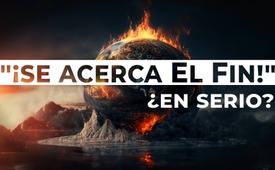 Cómo los escenarios catastrofistas convierten deliberadamente a la humanidad en complaciente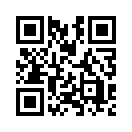 No es la primera vez que se aterroriza a la población con escenarios catastrofistas mundiales. El Instituto Europeo para el Clima y la Energía, IECE, ha investigado quiénes son los impulsores de este alarmismo. Arrastran a la luz del día a personas de la élite y sus agendas ocultas.  ... las raíces de la histeria climática ...Los informes actuales sobre catástrofes climáticas y las medidas de política climática desatan temores en gran parte de la población. El Instituto Europeo del Clima y la Energía (IECE) ha investigado el trasfondo de las actuales leyes de política climática y ha encontrado correlaciones aterradoras. Su conclusión: No es la primera vez que la población es aterrorizada por un escenario apocalíptico.

1. Escenario: El fin está cerca debido a la "bomba demográfica”

Después de 1945, a medida que la industria producía para la vida civil, el producto social global, el consumo, el uso de energía, agua y fertilizantes y el crecimiento de la población se dispararon. 

Más tarde se llamó a esto la "Gran Aceleración". Pero algunos teóricos elitistas lo consideraron una aberración catastrófica. Les preocupaba el aumento de la prosperidad: 

Temían que muchas personas en todo el mundo pudieran ahora escapar de la pobreza. Pero, ¿por qué temer algo bueno?
Uno de estos cerebros elitistas es William Vogt: este ecologista estadounidense y director de la Planned Parenthood Federation of America (PPFA) advirtió la caída de la civilización si continuaba el crecimiento de la población y la riqueza. 

Sobre el desarrollo de la India después de 1945, por ejemplo, dijo que los indios habían recibido muchas mejoras en higiene, salud, paz y alimentación, pero "se multiplicaron con la irresponsabilidad del bacalao". 
Estas opiniones inhumanas no eran únicas en las décadas de 50 y 60. En los círculos de élite crecía la opinión de que en otros lugares debían prevalecer condiciones radicalmente peores. 

Entre ellos estaba Paul R. Ehrlich, un profesor de biología muy bien pagado que se hizo famoso por su libro "La bomba demográfica". 
En este libro advertía en 1968 de la explosión demográfica, la amenaza del hambre en el mundo y el aumento masivo de la tasa de mortalidad. 



Sus ideas para una solución incluían:

- Control estricto de la población y del crecimiento económico mediante la supervisión.
  
- Distribución mundial y racionamiento de alimentos por círculos elitistas.
  
Sin embargo, sus predicciones no se cumplieron, sino todo lo contrario: ¡el hambre y la mortalidad en el mundo disminuyeron! 
Pero su estilo de advertencia sigue determinando la argumentación actual.

Y otro representante de la élite: el Dr. Amory Lovins, según el Times una de las cien personas más influyentes del mundo. Piensa que la energía es la clave de una política de desaceleración del crecimiento. Según él, sólo la energía solar y eólica son admisibles: El objetivo es una sociedad de bajo consumo energético. 

Lovins: "Sería casi desastroso que encontráramos una fuente de energía barata, limpia y abundante ... ".

2. Escenario en 1972 por el Club de Roma: "Se acerca el fin de casi todos los recursos naturales".  

Según los cálculos de la época, realizados por el MIT (Massachusetts Institute of Technology), las reservas de oro durarían como máximo hasta 1981, las de mercurio hasta 1985, el último barril de petróleo se extraería en 1992, el último metro cúbico de gas se extraería inevitablemente en 1994, y así sucesivamente.

Como no puede haber prosperidad para todos sin más recursos, la solución era el control y la limitación de la riqueza. 

Y eso pasaba por el racionamiento y la distribución de los recursos por parte de la "élite". Y de nuevo, todas las predicciones resultaron ser erróneas. 

Lo que queda, sin embargo, es la historia de cuento de hadas del inminente fin del mundo por el uso de combustibles fósiles y que, por lo tanto, no debe haber energía barata para todos.

3. El actual y hasta ahora último Escenario: "El fin se acerca debido al cambio climático".

Poco después de la fundación del llamado Consejo mundial del clima en 1988, los medios de comunicación lo advirtieron:
"Se acerca el fin debido a las catástrofes climáticas provocadas por el hombre". Como supuestamente se libera demasiado CO2 a la atmósfera, se producen incendios forestales, hambrunas, guerras.

La solución promocionada:
- Un control social lo más estricto posible, 
- restricciones de crecimiento y prosperidad para la población en general.

El Instituto IECE lleva años denunciando que las previsiones del Consejo mundial del clima son falsas y demostrando que la actual política climática no sólo es absurda, sino que está llevando deliberadamente a la población a la pobreza. 

Por cierto: Klaus Schwab también defendió esta locura de control mundial en su libro "Gran Reseteo". Tomó sus tesis de un tal Karl Polanyi, que ya en 1944 pudo escribir su libro "La gran transformación", financiado por la Fundación Rockefeller. En él predecía la caída del capitalismo. Su salida fue la conducción económica, qué casualidad. 

Conclusión:
La siguiente secuencia de acontecimientos se ha observado ya al menos tres veces:
a) intelectuales de la clase alta elitista advierten de
b) de una catástrofe mundial y 
c) no dejar lugar a dudas.
d) Su única solución: el control de la población y el racionamiento de los recursos por parte de la élite.
e) Sin embargo, sus advertencias nunca se han hecho realidad.

Entonces, ¿se atemoriza a los pueblos sin motivo para que se plieguen a las políticas dictatoriales? Tal cosa se llamaría incitación al pueblo y debería ser llevada urgentemente ante un tribunal popular.de pi.Fuentes:Wurzeln der Klimapolitik
https://eike-klima-energie.eu/2023/06/16/104490/
www.kla.tv/26649
Wer ist William Vogt
https://en.wikipedia.org/wiki/William_Vogt
Wer ist Karl Polanyi  
https://de.wikipedia.org/wiki/Karl_Polanyi
Wer ist Paul R.Ehrlich
https://de.wikipedia.org/wiki/Paul_R._EhrlichEsto también podría interesarle:#Cambio_climatico - www.kla.tv/Cambio_climatico

#Gran Reinicio - www.kla.tv/Gran ReinicioKla.TV – Las otras noticias ... libre – independiente – no censurada ...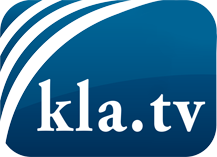 lo que los medios de comunicación no deberían omitir ...poco escuchado – del pueblo para el pueblo ...cada viernes emisiones a las 19:45 horas en www.kla.tv/es¡Vale la pena seguir adelante!Para obtener una suscripción gratuita con noticias mensuales
por correo electrónico, suscríbase a: www.kla.tv/abo-esAviso de seguridad:Lamentablemente, las voces discrepantes siguen siendo censuradas y reprimidas. Mientras no informemos según los intereses e ideologías de la prensa del sistema, debemos esperar siempre que se busquen pretextos para bloquear o perjudicar a Kla.TV.Por lo tanto, ¡conéctese hoy con independencia de Internet!
Haga clic aquí: www.kla.tv/vernetzung&lang=esLicencia:    Licencia Creative Commons con atribución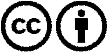 ¡Se desea la distribución y reprocesamiento con atribución! Sin embargo, el material no puede presentarse fuera de contexto.
Con las instituciones financiadas con dinero público está prohibido el uso sin consulta.Las infracciones pueden ser perseguidas.